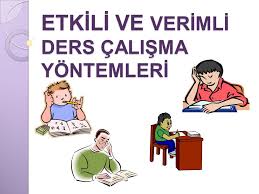 VERİMLİ DERS ÇALIŞMA TEKNİKLERİDers Çalışmaya Başlayamıyorum(erteleme,önyargılar,başarısız olma korkusu,çalışsamda yapamam endişesi)Ders Çalışmayı Sürdüremiyorum(Konsantrasyon problemleri)Çalıştığım Halde Başarılı Olamıyorum(çalışma stilindeki problem)ADIM 1 HEDEF BELİRLEMEK;NE İÇİN ÇALIŞIYORUM?Kişinin belirgin bir hedefinin olmaması kişide kaygıya sebep olmaktadır. Bu durum zamanla isteksizliğe ve daha sonra da umutsuzluğa dönüşmektedir.Bundan 5 yıl sonra ne yapıyor olacağım?Bundan 10 yıl sonra ne yapıyor olmak istiyorum?Hedefim yeteneklerimle örtüşüyor mu?Olmak istediğim kişilik ile olduğum kişilik arasında fark var mı?Hedefler başka insanlara bağlı olmamalı,Gerçekçi olmalı, Bizi gerçekten mutlu edecek ve bize fayda sağlamalı. Bunun için;1- Önce kendinizi tanıyın.(yeteneklerinizi, eksikliklerinizi, geliştirmeniz gereken özelliklerinizi belirleyin)2- Nasıl bir yaşam tarzı istediğinizi belirleyin.3- Nasıl bir işte çalışırsanız daha mutlu olacağınızı belirleyin. ADIM 2 HEDEFİNİZE ULAŞMAK İÇİN GEREKLİ OLAN ŞEYLERİ SIRALAYIN. ( Sıralama yakın gelecekten uzak geleceğe doğru gitmeli) Örnek;A üniversitesinin B bölümüne gitmeyi çok istiyorum. Puanlarını araştırdım. Bunun için;1- X dersine daha çok çalışıp, dersi geçmeliyim.A. Dersi geçmek için 2. yazılıdan en az 75 almam gerekiyor.B. 2. yazılıdan en az 75 almam için sınavda sorumlu olduğum konuların listesini çıkarmalıyım ve Yeteri kadar çalışmalıyım.2- Karne ortalamamı yüksek tutmam gerekiyor.3- Test tekniğimi geliştirmem gerekiyor.4- YGS konularına çalışmaya başlamalıyım.5- Matematikte biraz eksiğim olduğunu fark ettim. Önümüzdeki 2 ay içinde bu eksiği gidermeliyim.6- Kendi kendime ya da bir dershanenin deneme sınavına girip durumumu görmeliyim.7- Bu bölüme gitmem için ne kadar net yapmam gerek?Adım 3 Gerekli olan maddelerden eksikliklerinizi tespit edin;Matematiği orta derecede bilmem gerekiyor.Kendime kaynak kitap edinmeliyim.Daha çok Tarih sorusu çözmeliyim.Sınavlarda çok heyecanlanıyorum. Adım 4 TESPİTLERİNİZE ÇÖZÜM ÜRETİN.Matematiği nasıl öğrenebilirim? Matematik öğretmenimle konuşmalıyım.Kolay sorular çözerek başlamalıyım. Vazgeçmeden soru çözmeliyim. Yapamıyorsam yardım almalıyım.Kaynak kitap ihtiyacımı aileme söylemeliyim.Alamayacak durumdaysak öğretmenlerime sorabilirim. Ya da dershanelere sorabilirim.Sınavlardaki heyecanımı kontrol etmeyi nasıl öğrenebilirim? Rehber Öğretmenimle konuşabilirim. Adım 5 Kurduğunuz sistemin kalıcı olması ve dikkat dağınıklığını önlemek için, Günlük, Haftalık ve hatta aylık program hazırlayın.Program sizi zorlayacak şekilde olmamalı, İhtiyacınıza yönelik olmalı,DURUMUNUZU TESPİT EDİN İHTİYACINIZ KADAR DERS ÇALIŞIN SINAV SİSTEMİNİ VE ÇALIŞMA KONULARINI SORGULAMAYI BIRAKIN. ÇALIŞMA PROGRAMI BİR ALIŞKANLIKTIR.OkuAnlaYorumlaYazSINIRLARINI BELİRLEMENE ÇALIŞACAĞIM?Hangi ders?Hangi konu?NASIL ÇALIŞACAĞIM?ÖzetSoru ÇözümüAnlatma,anlattırmaNE KADAR ÇALIŞACAĞIM?5 test,50 sayfa,3  konu vs..Örn; PAZARTESİ;-Ders:Tarih-Konu:İlk Çağ Uygarlıkları-Mini Özet Çıkar.-xxx Kitabından 30 soru çöz. Adım 6 Hazırladığın programa uymak için ilk 21 gün olağanüstü çaba göster.Türkçe Dersine nasıl çalışılır? Anlama ve yorumlama gücünü geliştiren kitaplar oku. Doğru okuma ve doğru anlamayı geliştirmek için;Dünya Klasiklerini oku.Türk edebiyat klasiklerini oku.Dilbilgisinde konular birbirine bağlantılı olduğu için bir konuyu öğrenmeden diğer konuya geçme.Matematik Dersine nasıl çalışılır? Dersi derste dinlemeye çalış.Anlamadığın noktaları zaman kaybetmeden sor.Ön yargısız, sabırlı ve planlı çalış.Ardarda 10 soru boş bıraksan bile 11. soruyu çözmeye devam et.Kolay sorulardan çözmeye başla. Kolay sorular için kolay, ilk adım kitaplarını tercih et.Gerekiyorsa her gün yarım saat- 45 dakikanı matematiğe ayır. Fizik Dersine nasıl çalışılır? Fizik dersinin temeli bilgiye ve bilgiyi yorumlamaya dayanır.Ders konularını daha rahat takip etmek için derse hazırlıklı gelin.Derste öğretmenin yaptığı açıklamaları ve örnekleri dikkatli bir şekilde not alın.Tahtaya çizilen grafikleri ve tabloları hatasız bir şekilde deftere geçirin.Fizik dersinin temeli matematiğe dayandığı için matematik dersi için söylenen çalışma ilkeleri fizik dersi içinde geçerlidir.Kimya Dersine nasıl çalışılır? Kimya dersi ön hazırlık gerektiren bir derstir. Derse ön hazırlık yaparak gelin.Kimya dersinin konuları birbirleriyle bağlantılı olduğu için temel konuları iyi öğrenin.*Kimyanın Temel KavramlarıÇok fazla tekrar ve soru çözerek kimya dersinde rahat bir şekilde başarılı olabilirsiniz.Biyoloji Dersine nasıl çalışılır? Biyoloji sözel ifadelerle anlatılan fakat Latince tanımların olduğu bir derstir.Biyolojide önemli tanımları mutlaka not alın ve zihninizden kavramak için 5 kere tekrar edin.Biyoloji dersi ile günlük hayat arasında bağlantı kurun yorumlamanızı güçlendirir. Tarih Dersine nasıl çalışılır? Tarih dersi yaşanmış ve net olayları konu aldığı için çok kolay öğrenilir. Fakat çok kolay unutulur.Olaylar arasında sebep sonuç ilişkisini kurun.Tarih dersi sorularını çözmek bulmaca çözmek gibi riskli ve heyecanlıdır. Ne kadar soru çözerseniz, bu bulmacanın veyâ yanıltmacanın mantığını çok daha nitelikli bir şekilde kavrar ve bu konuda giderek daha da ustalaşabilirsiniz.Tarih konularını gelişim *Kronolojik olarak takip etmelisiniz.Coğrafya Dersine nasıl çalışılır? Görsel ipuçları, harita grafik ve şekillerden faydalanmalısın.Coğrafya soru paragrafları ne kadar uzunsa ve ne kadar grafik varsa o soru o kadar kolaydır. Bilgi sahibi olmadan coğrafya konularına başlamayın.Bilgiyi sindirmeli daha sonra grafik yorumlamaya geçmelisin. Bol bol grafik sorusu çözdükten sonra coğrafyanın % 70 ini kavramış olacaksın.Türkiye Haritasını iyi bilmeli ve önemli doğal ve beşeri olaylarını bilmelisin. Pratik Test Çözme Teknikleri Bir konuda bilgi eksikliğiniz varsa öncelikle bilgi eksikliğinizi giderin.İşlemediğiniz konuların testini önceden çözmeye çalışmayın.Testlerde çıkan yanlışların kesinlikle doğru cevabını öğrenin.Test çözerken bir soruya çok fazla takılıp zihninizi bulandırmayın.Soruyu daha kolay çözmenizi sağlayacak sadece önemli kelimelerin altını çizin.Paragraf sorularında genellikle paragraftan önce soruyu okuyun. Soruyu 20 saniye içerisinde anlamıyorsanız ya tekrar okuyun ya da soruya geri dönme üzere geçin. Bu sorunun çözümünü ikinci tura bırakın.Soruyu soranın mantığına ne kadar yaklaşırsanız onun gibi düşünebilme ve soru üretebilme yeteneğinizi geliştirmiş olursunuz.BAĞARASI ANADOLU ÇOK PROGRAMLI LİSESİPSK. DAN.GÖZDE YÜKSEL